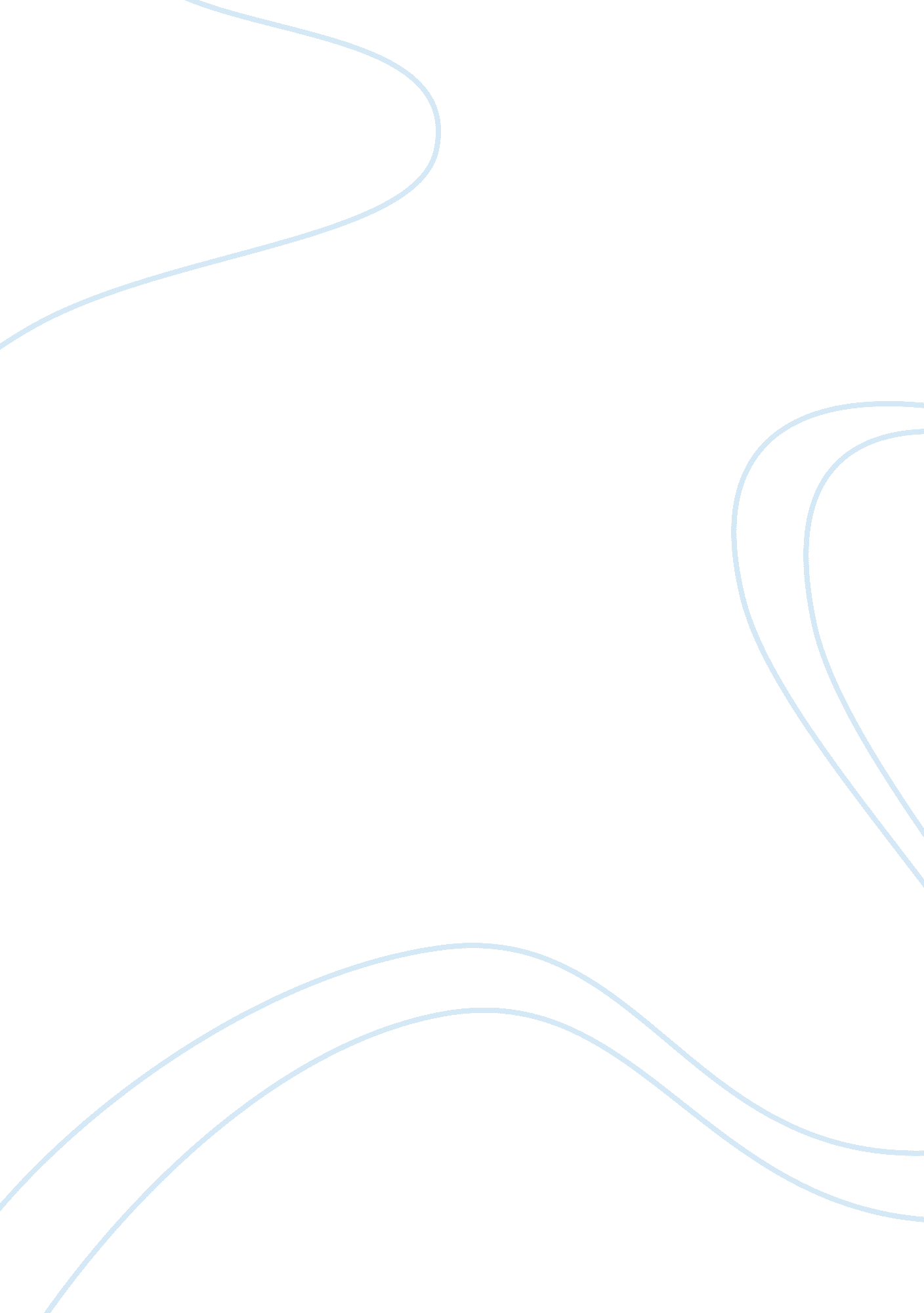 CrimonologyLaw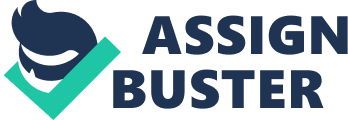 Changes in the correctional facilities The roles of the correctional officer have changed significantly over the years. Previously the correctional officer was required to maintain high levels of security and control in the correctional facilities through enforcement of established rules. The correctional officers were allowed to enforce these rules using their unchallenged ability to indict and punish inmates who violated them. The correctional officer had no due regard to the rights of the inmates as they highly depended on physical coercion (Law). The word guard was used to represent the correctional officers as their primary role was guarding the prisoners. With the introduction of prisoner rehabilitation series, correctional officers’ roles changed to incorporate rehabilitation. The correctional officers were also required to maintain a social distance with the inmates and to use the discretionary rule enforcement. The correctional officer was no longer adequate as a guard, and their role was to ensure that inmates were transformed and equipped with skills necessary to help build the society. 
The management role of a correctional facility has also changed significantly. Previously, the administration would have appointed anyone to the position of a correctional officer. Training requirements were minimal or nonexistence (Law). The management role involved ensuring that the prisoners were locked away, and their rights were not significant. Currently, in the correctional facilities, the management has to place measures to ensure that programs are offered to produce a positive effect on the prisoners. The correctional facilities are required to work as proactive learning facilities, and outcomes are evaluated. The role of managing a correctional facility has also changed to include the training and education of correctional officers (Law). The management has to ensure that inmates’ rights are honored, and rehabilitation opportunities awarded fairly in regard to age, gender, and race. 
Works Cited 
Law. " Prisons: Correctional Officers - Changes in The Correctional Officer Role." - Inmate, Inmates, Rehabilitation, and Custody. N. p., n. d. Web. 04 May 2015. . 